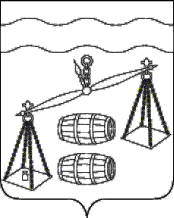 Администрация  городского поселения«Поселок Середейский»Сухиничский районКалужская областьПОСТАНОВЛЕНИЕ   от 27.12.2023 года			                               		№ 146         	В соответствии с постановлением администрации городского поселения «Поселок Середейский» от 24.08.2020 № 34 «Об утверждении Порядка принятия решения о разработке муниципальных программ городского поселения «Поселок Середейский», их формирования, реализации и проведения оценки эффективности реализации», руководствуясь Уставом городского поселения «Поселок Середейский», администрация ГП «Поселок Середейский»ПОСТАНОВЛЯЕТ:Внести в постановление администрации городского поселения «Поселок Середейский» от 20.09.2022 №47 «Об утверждении муниципальной программы  «Комплексное развитие жилищно-коммунального хозяйства в городском поселении «Поселок Середейский» на 2023-2028 годы» (далее - постановление) следующие изменения: 	1.1. В паспорте программы Объемы и источники финансирования Программы строку " в 2023 году - 3100 тыс.рублей" заменить на "в 2023 году - 698 тыс.руб." 	1.2. В таблице раздела 6 Программы "Объемы финансирования" 2023 изложить в новой редакции согласно приложению №1 к настоящему постановлению.2. Настоящее постановление распространяется на правоотношения, возникшие с 01.01.2023 года.3. Контроль за исполнением настоящего постановления оставляю за собой.    Глава  администрации     ГП «Поселок Середейский»                                               Л.М.Семенова  Приложение №1к постановлению № 146от 27.12.2023 г.О внесении изменений в постановление администрации ГП «Поселок Середейский» от 20.09.2022 №47 «Об утверждении муниципальной программы «Комплексное развитие жилищно-коммунального хозяйства в городском поселении «Поселок Середейский» на 2023-2028 годы» № п/пНаименование Программы, основного мероприятияНаименование главного распорядителя средств бюджета поселения Источники  финансированияОбъемы финансирования (тыс.руб.)Объемы финансирования (тыс.руб.)Объемы финансирования (тыс.руб.)Объемы финансирования (тыс.руб.)Объемы финансирования (тыс.руб.)Объемы финансирования (тыс.руб.)Объемы финансирования (тыс.руб.)№ п/пНаименование Программы, основного мероприятияНаименование главного распорядителя средств бюджета поселения Источники  финансирования202320242025202620272028Всего1Проведение текущего и  капитального ремонта объектов жилищного фонда городского поселения «Поселок Середейский» Администрация ГП «Поселок Середейский»Бюджет ГП «Поселок Середейский»01500,01500,01500,01500,01500,07500,02Установка поквартирных и  общедомовых приборов учета потребления воды и электроэнергииАдминистрация ГП «Поселок Середейский»Бюджет ГП «Поселок Середейский», Внебюджетные средства 0100,0100,0100,0100,0100,0500,03.Реконструкция  электрических сетейВнебюджетные средства4.Капитальный ремонт тепловых сетейАдминистрация ГП «Поселок Середейский»Бюджет ГП «Поселок Середейский»01400,01400,01400,01400,01400,07000,05.Капитальный ремонт системы водоснабженияАдминистрация ГП «Поселок Середейский»Бюджет ГП «Поселок Середейский»72,372,36.Реконструкция системы водоотведенияАдминистрация ГП «Поселок Середейский»Внебюджетные средства7.Прочие расходыАдминистрация ГП «Поселок Середейский»Бюджет ГП «Поселок Середейский»625,7100,0100,0100,0100,0100,01125,7ВСЕГО6983100,03100,03100,03100,03100,016198